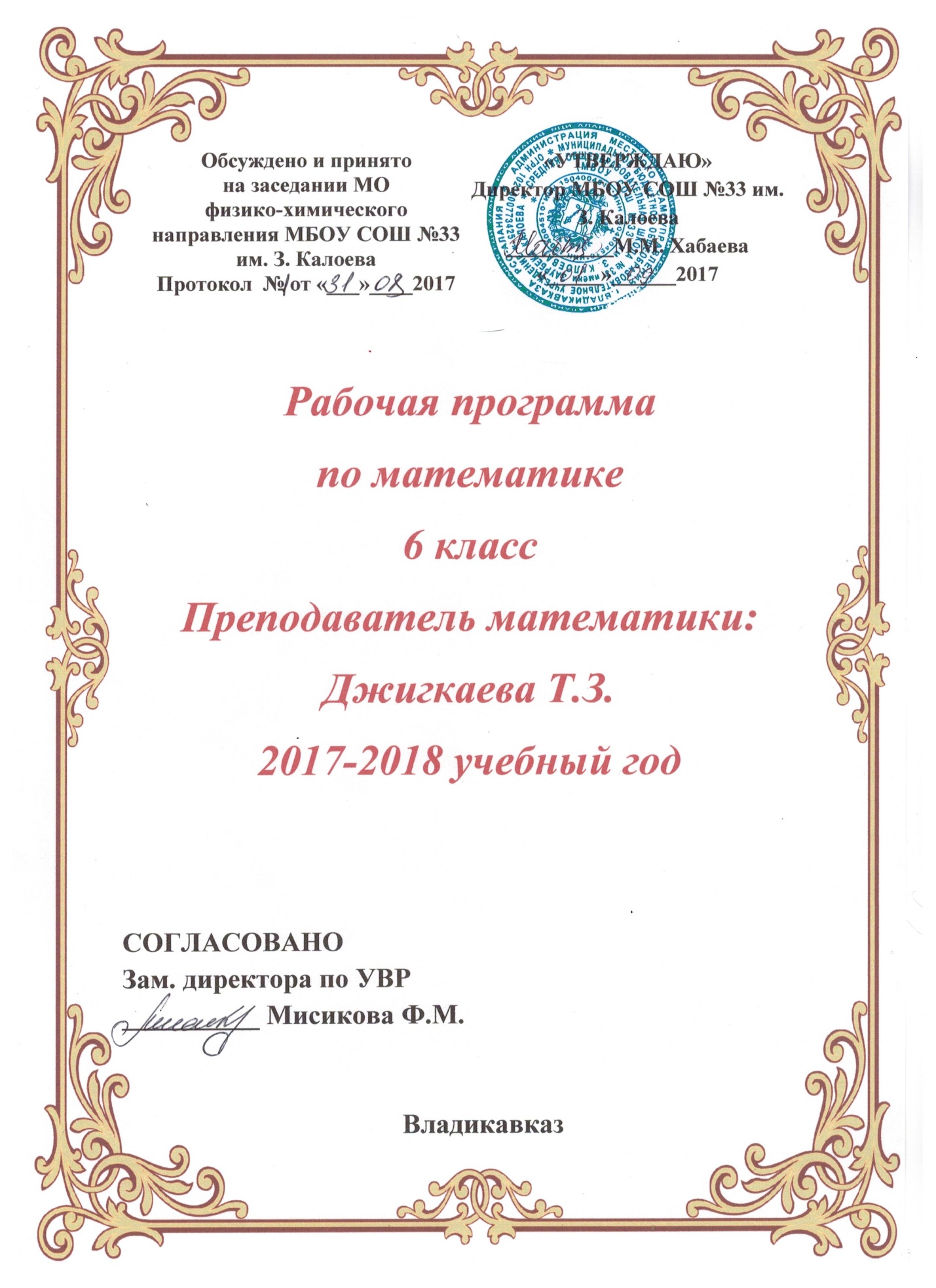 РАБОЧАЯ ПРОГРАММАпо учебному предметуМАТЕМАТИКА(2 ступень обучения основного общего образования,6а класс, срок реализации 1 год)ПОЯСНИТЕЛЬНАЯ ЗАПИСКАРабочая программа по математике для 6 класса составлена на основе Фундаментального ядра содержания общего образования, требований к результатам освоения образовательной программы основного общего образования, представленных в федеральном государственном образовательном стандарте основного общего образования, утвержденном Приказом Министерства образования и науки Российской Федерации от «17»  декабря  2010 г. № 1897,  на основе авторской программы А.Г. Мерзляк, В.Б. Полонский, М.С. Якир, Е.В. Буцко (Математика: программы: 5–11 классы А.Г. Мерзляк, В.Б. Полонский, М.С. Якир, Е.В. Буцко /. — М.: Вентана-Граф, 2014. — 152 с.) и УМК: 1. Математика: 6 класс: учебник для учащихся общеобразовательных учреждений / А.Г. Мерзляк, В.Б. Полонский, М.С. Якир. — М.: Вентана-Граф, 2013-2014.        2. Математика: 6 класс: дидактические материалы: пособие для учащихся общеобразовательных организаций / А.Г. Мерзляк, В.Б. Полонский, Е.М. Рабинович, М.С. Якир. — М.: Вентана-Граф, 2014.        3. Математика: 6 класс: рабочая тетрадь №1, №2, №3 / А.Г. Мерзляк, В.Б. Полонский, М.С. Якир. — М.: Вентана-Граф, 2014.        4. Математика: 6 класс: методическое пособие / А.Г. Мерзляк, В.Б. Полонский, М.С. Якир. — М.: Вентана-Граф, 2014.        В программе также учитываются доминирующие идеи и положения программы развития и формирования универсальных учебных действий для основного общего образования, которые обеспечивают формирование российской гражданской идентичности, коммуникативных качеств личности и способствуют формированию ключевой компетенции — умения учиться.         Курс математики 5-6 классов является фундаментом для математического образования и развития школьников, доминирующей функцией при его изучении в этом возрасте является интеллектуальное развитие учащихся. Курс построен на взвешенном соотношении новых и ранее усвоенных знаний, обязательных и дополнительных тем для изучения, а также учитывает возрастные и индивидуальные особенности усвоения знаний учащимися.Практическая значимость школьного курса математики 5-6 классов состоит в том, что предметом его изучения являются пространственные формы и количественные отношения реального мира. В современном обществе математическая подготовка необходима каждому человеку, так как математика присутствует во всех сферах человеческой деятельности.Математика является одним из опорных школьных предметов. Математические знания и умения необходимы для изучения алгебры и геометрии в 7-9 классах, а также для изучения смежных дисциплин.Одной из основных целей изучения математики является развитие мышления, прежде всего формирование абстрактного мышления. С точки зрения воспитания творческой личности особенно важно, чтобы в структуру мышления учащихся, кроме алгоритмических умений и навыков, которые сформулированы в стандартных правилах, формулах и алгоритмах действий, вошли эвристические приёмы как общего, так и конкретного характера. Эти приёмы, в частности, формируются при поиске решения задач высших уровней сложности. В процессе изучения математики также формируются и такие качества мышления, как сила и гибкость, конструктивность и критичность. Для адаптации в современном информационном обществе важным фактором является формирование математического стиля мышления, включающего в себя индукцию и дедукцию, обобщение и конкретизацию, анализ и синтез, классификацию и систематизацию, абстрагирование и аналогию.Обучение математике даёт возможность школьникам научиться планировать свою деятельность, критически оценивать её, принимать самостоятельные решения, отстаивать свои взгляды и убеждения.В процессе изучения математики школьники учатся излагать свои мысли ясно и исчерпывающе, приобретают навыки чёткого и грамотного выполнения математических записей, при этом использование математического языка позволяет развивать у учащихся грамотную устную и письменную речь.Знакомство с историей развития математики как науки формирует у учащихся представления о математике как части общечеловеческой культуры.Значительное внимание в изложении теоретического материала курса уделяется его мотивации, раскрытию сути основных понятий, идей, методов. Обучение построено на базе теории развивающего обучения, что достигается особенностями изложения теоретического материала и упражнениями на сравнение, анализ, выделение главного, установление связей, классификацию, обобщение и систематизацию. Особо акцентируются содержательное раскрытие математических понятий, толкование сущности математических методов и области их применения, демонстрация возможностей применения теоретических знаний для решения задач прикладного характера, например решения текстовых задач, денежных и процентных расчётов, умение пользоваться количественной информацией, представленной в различных формах, умение читать графики. Осознание общего, существенного является основной базой для решения упражнений.ОБЩАЯ ХАРАКТЕРИСТИКА КУРСА МАТЕМАТИКИ 6 КЛАССАСодержание математического образования в 6 классе представлено в виде следующих содержательных разделов: «Арифметика», «Числовые и буквенные выражения. Уравнения», «Геометрические фигуры. Измерения геометрических величин, «Элементы статистики, вероятности. Комбинаторные задачи», «Математика в историческом развитии».Содержание раздела «Арифметика» служит базой для дальнейшего изучения учащимися математики и смежных дисциплин, способствует развитию вычислительной культуры и логического мышления, формированию умения пользоваться алгоритмами, а также приобретению практических навыков, необходимых в повседневной жизни. Развитие понятия о числе связано с изучением рациональных чисел: натуральных чисел, обыкновенных и десятичных дробей, положительных и отрицательных чисел.Содержание раздела «Числовые и буквенные выражения. Уравнения» формирует знания о математическом языке. Существенная роль при этом отводится овладению формальным аппаратом буквенного исчисления. Изучение материала способствует формированию у учащихся математического аппарата решения задач с помощью уравнений.Содержание раздела «Геометрические фигуры. Измерения геометрических величин» формирует у учащихся понятия геометрических фигур на плоскости и в пространстве, закладывает основы формирования геометрической речи, развивает пространственное воображение и логическое мышление.Содержание раздела «Элементы статистики, вероятности. Комбинаторные задачи» — обязательный компонент школьного образования, усиливающий его прикладное и практическое значение. Этот материал необходим прежде всего для формирования у учащихся функциональной грамотности, умения воспринимать и критически анализировать информацию, представленную в различных формах, понимать вероятностный характер многих реальных зависимостей, производить простейшие вероятностные расчёты. Изучение основ комбинаторики позволит учащемуся осуществлять рассмотрение случаев, перебор вариантов, в том числе в простейших прикладных задачах.Раздел «Математика в историческом развитии» предназначен для формирования представлений о математике как части человеческой культуры, для общего развития школьников, для создания культурно-исторической среды обучения.ЛИЧНОСТНЫЕ, МЕТАПРЕДМЕТНЫЕ И ПРЕДМЕТНЫЕ РЕЗУЛЬТАТЫ ОСВОЕНИЯ СОДЕРЖАНИЯ КУРСА МАТЕМАТИКИИзучение математики способствует формированию у учащихся личностных, метапредметных и предметных результатов обучения, соответствующих требованиям федерального государственного образовательного стандарта основного общего образования.Личностные результаты:воспитание российской гражданской идентичности: патриотизма, уважения к Отечеству, осознания вклада отечественных учёных в развитие мировой науки;ответственное отношение к учению, готовность и способность обучающихся к саморазвитию и самообразованию на основе мотивации к обучению и познанию;3) осознанный выбор и построение дальнейшей индивидуальной траектории образования на базе ориентировки в мире профессий и профессиональных предпочтений с учётом устойчивых познавательных интересов, а также на основе формирования уважительного отношения к труду, развитие опыта участия в социально значимом труде;4) умение контролировать процесс и результат учебной и математической деятельности;5)  критичность мышления, инициатива, находчивость, активность при решении математических задач.6) умение ясно, точно, грамотно излагать свои мысли в устной и письменной речи, понимать смысл поставленной задачи, выстраивать аргументацию, приводить примеры и контрпримеры;7)умение распознавать логически некорректные высказывания, критически мыслить, отличать гипотезу от факта.Метапредметные результаты:1) умение самостоятельно определять цели своего обучения, ставить и формулировать для себя новые задачи в учёбе, развивать мотивы и интересы своей познавательной деятельности;2) умение соотносить свои действия с планируемыми результатами, осуществлять контроль своей деятельности в процессе достижения результата, определять способы действий в рамках предложенных условий и требований, корректировать свои действия в соответствии с изменяющейся ситуацией;умение определять понятия, создавать обобщения, устанавливать аналогии, классифицировать, самостоятельно выбирать основания и критерии для классификации;умение устанавливать причинно-следственные связи, строить логическое рассуждение, умозаключение (индуктивное, дедуктивное и по аналогии) и делать выводы;развитие компетентности в области использования информационно-коммуникационных технологий;первоначальные представления об идеях и о методах математики как об универсальном языке науки и техники, о средстве моделирования явлений и процессов;умение видеть математическую задачу в контексте проблемной ситуации в других дисциплинах, в окружающей жизни;умение находить в различных источниках информацию, необходимую для решения математических проблем, и представлять её в понятной форме, принимать решение в условиях неполной или избыточной, точной или вероятностной информации;умение понимать и использовать математические средства наглядности (графики, таблицы, схемы и др.) для иллюстрации, интерпретации, аргументации;умение выдвигать гипотезы при решении задачи, понимать необходимость их проверки;понимание сущности алгоритмических предписаний и умение действовать в соответствии с предложенным алгоритмом.Предметные результаты:осознание значения математики для повседневной жизни человека;представление о математической науке как сфере математической деятельности, об этапах её развития, о её значимости для развития цивилизации;развитие умений работать с учебным математическим текстом (анализировать, извлекать необходимую информацию), точно и грамотно выражать свои мысли с применением математической терминологии и символики, проводить классификации, логические обоснования;владение базовым понятийным аппаратом по основным разделам содержания;практически значимые математические умения и навыки, их применение к решению математических и нематематических задач, предполагающее умения:выполнять вычисления с натуральными числами, обыкновенными и десятичными дробями, положительными и отрицательными числами;решать текстовые задачи арифметическим способом и с помощью составления и решения уравнений;изображать фигуры на плоскости;использовать геометрический язык для описания предметов окружающего мира;измерять длины отрезков, величины углов, вычислять площади и объёмы фигур;распознавать и изображать равные и симметричные фигуры;проводить несложные практические вычисления с процентами, использовать прикидку и оценку; выполнять необходимые измерения;использовать буквенную символику для записи общих утверждений, формул, выражений, уравнений;строить на координатной плоскости точки по заданным координатам, определять координаты точек;читать и использовать информацию, представленную в виде таблицы, диаграммы (столбчатой или круговой), в графическом виде;решать простейшие комбинаторные задачи перебором возможных вариантов.МЕСТО ПРЕДМЕТА В ФЕДЕРАЛЬНОМ БАЗИСНОМ УЧЕБНОМ ПЛАНЕ Базисный учебный (образовательный) план на изучение математики в 6 классе основной школы отводит 5 учебных часов в неделю в течение года обучения, всего 175 часов = 5часов*35 недель, в т.ч. запланировано 13 контрольных работ.ПЛАНИРУЕМЫЕ РЕЗУЛЬТАТЫ ОБУЧЕНИЯ МАТЕМАТИКЕ В 6 КЛАССЕАрифметикаПо окончании изучения курса учащийся научится:понимать особенности десятичной системы счисления;использовать понятия, связанные с делимостью натуральных чисел;выражать числа в эквивалентных формах, выбирая наиболее подходящую в зависимости от конкретной ситуации;сравнивать и упорядочивать рациональные числа;выполнять вычисления с рациональными числами, сочетая устные и письменные приёмы вычислений, применять калькулятор;использовать понятия и умения, связанные с пропорциональностью величин, процентами, в ходе решения математических задач и задач из смежных предметов, выполнять несложные практические расчёты;анализировать графики зависимостей между величинами (расстояние, время; температура и т. п.).Учащийся получит возможность:познакомиться с позиционными системами счисления с основаниями, отличными от 10;углубить и развить представления о натуральных числах и свойствах делимости;научиться использовать приемы, рационализирующие вычисления, приобрести навык контролировать вычисления, выбирая подходящий для ситуации способ.Числовые и буквенные выражения. УравненияПо окончании изучения курса учащийся научится:выполнять операции с числовыми выражениями; выполнять преобразования буквенных выражений (раскрытие скобок, приведение подобных слагаемых); решать линейные уравнения, решать текстовые задачи алгебраическим методом.Учащийся получит возможность:развить представления о буквенных выражениях и их преобразованиях; овладеть специальными приёмами решения уравнений, применять аппарат уравнений для решения как текстовых, так и практических задач.Геометрические фигуры. Измерение геометрических величинПо окончании изучения курса учащийся научится:распознавать на чертежах, рисунках, моделях и в окружающем мире плоские и пространственные геометрические фигуры и их элементы; строить углы, определять их градусную меру; распознавать и изображать развёртки куба, прямоугольного параллелепипеда, правильной пирамиды, цилиндра и конуса;определять по линейным размерам развёртки фигуры линейные размеры самой фигуры и наоборот; вычислять объём прямоугольного параллелепипеда и куба.Учащийся получит возможность:научиться вычислять объём пространственных геометрических фигур, составленных из прямоугольных параллелепипедов;углубить и развить представления о пространственных геометрических фигурах;научиться применять понятие развёртки для выполнения практических расчётов.Элементы статистики, вероятности. Комбинаторные задачиПо окончании изучения курса учащийся научится:использовать простейшие способы представления и анализа статистических данных;решать комбинаторные задачи на нахождение количества объектов или комбинаций.Учащийся получит возможность:приобрести первоначальный опыт организации сбора данных при проведении опроса общественного мнения, осуществлять их анализ, представлять результаты опроса в виде таблицы, диаграммы;научиться некоторым специальным приёмам решения комбинаторных задач.СОДЕРЖАНИЕ КУРСА МАТЕМАТИКИ 6 КЛАССААрифметика. Натуральные числаДелители и кратные натурального числа. Наибольший общий делитель. Наименьшее общее кратное. Признаки делимости на 2, на 3, на 5, на 9, на 10.Простые и составные числа. Разложение чисел на простые множители.Решение текстовых задач арифметическими способами.ДробиОбыкновенные дроби. Основное свойство дроби. Нахождение дроби от числа. Нахождение числа по значению его дроби. Правильные и неправильные дроби. Смешанные числа.Сравнение обыкновенных дробей и смешанных чисел. Арифметические действия с обыкновенными дробями и смешанными числами.Десятичные дроби. Сравнение и округление десятичных дробей. Арифметические действия с десятичными дробями. Прикидки результатов вычислений. Представление десятичной дроби в виде обыкновенной дроби и обыкновенной в виде десятичной. Бесконечные периодические десятичные дроби. Десятичное приближение обыкновенной дроби.Отношение. Процентное отношение двух чисел. Деление числа в данном отношении. Масштаб.Пропорция. Основное свойство пропорции. Прямая и обратная пропорциональные зависимости.Решение текстовых задач арифметическими способами.Рациональные числаПоложительные, отрицательные числа и число 0.Противоположные числа. Модуль числа.Целые числа. Рациональные числа. Сравнение рациональных чисел. Арифметические действия с рациональными числами. Свойства сложения и умножения рациональных чисел.Координатная прямая. Координатная плоскость.Числовые и буквенные выражения. УравненияЧисловые выражения. Значение числового выражения. Порядок действий в числовых выражениях. Буквенные выражения. Раскрытие скобок. Подобные слагаемые, приведение подобных слагаемых. Формулы.Уравнения. Корень уравнения. Основные свойства уравнений. Решение текстовых задач с помощью уравнений.Элементы статистики, вероятности. Комбинаторные задачиСлучайное событие. Достоверное и невозможное события. Вероятность случайного события. Решение комбинаторных задач.Геометрические фигуры.Окружность и круг. Длина окружности.Равенство фигур. Понятие и свойства площади. Площадь прямоугольника и квадрата. Площадь круга. Ось симметрии фигуры.Наглядные представления о пространственных фигурах: цилиндр, конус, шар, сфера. Примеры развёрток многогранников, цилиндра, конуса. Понятие и свойства объёма.Взаимное расположение двух прямых. Перпендикулярные прямые. Параллельные прямые.Осевая и центральная симметрии.Математика в историческом развитииДроби в Вавилоне, Египте, Риме, на Руси. Открытие десятичных дробей. Мир простых чисел. Золотое сечение. Число нуль. Появление отрицательных чисел. Л.Ф. Магницкий. П.Л. Чебышев. А.Н. Колмогоров.ФОРМЫ ПРОМЕЖУТОЧНОЙ И ИТОГОВОЙ АТТЕСТАЦИИ                Промежуточная аттестация проводится в форме тестов, контрольных, проверочных и самостоятельных работ.УРОВЕНЬ ОБУЧЕНИЯ – базовый.     ТЕМАТИЧЕСКИЙ ПЛАН(в соответствии с авторской программой):На уроках проводится работа с одаренными детьми (дифференциация и индивидуализация в обучении):-  разноуровневые задания (обучающие и контролирующие);- обучение самостоятельной работе (работа самостоятельно с учебником, с дополнительной литературой);- развивающие задачи, в том числе олимпиадные задачи;- творческие задания (составить задачу, выражение, кроссворд, ребус, анаграмму и т. д.).РЕГИОНАЛЬНЫЙ КОМПОНЕНТ        Изучение обучающимися региональных особенностей учитывается при проведении уроков математики, вопросы энергосбережения предусмотрено рассматривать 1 раз в месяц.ПРИМЕНЕНИЕ ИКТ НА УРОКАХ:        Предусмотрено данной программой применение на уроках ИКТ, в форме  наглядных презентаций для устного счета, при изучении материала, для контроля знаний,  что обусловлено:улучшением  наглядности изучаемого материала,увеличением количества предлагаемой информации,уменьшением времени подачи материалаИсточники:Математика. 6 класс. Теория, методика, практика преподавания по новым стандартам. Издательство "Учитель", CD, 2015Уроки математики 5-6 классы, 5-10 классы с применением ИКТ, Издательство "Планета", 2012Математика. Интерактивные дидактические материалы. 6 класс CD/ Издательство ООО «КОМПЭДУ», 2014Интернет-ресурсы:http://metodsovet.moy.su/, http://zavuch.info/, http://nsportal.ru,  www.festival. 1september.ru и др.ПЕЧАТНЫЕ ПОСОБИЯ1. Таблицы по математике для 6 класса.2. Портреты выдающихся деятелей математики.ТЕХНИЧЕСКИЕ СРЕДСТВА ОБУЧЕНИЯ1. Компьютер.        2. Мультимедиа проектор.3. Интерактивная доскаОЦЕНКА УСТНЫХ ОТВЕТОВ ОБУЧАЮЩИХСЯ ПО МАТЕМАТИКЕОтвет оценивается отметкой «5», если ученик:1)полно раскрыл содержание материала в объеме, предусмотренном программой и учебником,изложил материал грамотным языком в определенной логической последовательности, точно используя математическую терминологию и символику;правильно выполнил рисунки, чертежи, графики, сопутствующие ответу;показал умение иллюстрировать теоретические положения конкретными примерами, применять их в новой ситуации при выполнении практического задания;продемонстрировал усвоение ранее изученных сопутствующих вопросов, сформированность и устойчивость используемых при отработке умений и навыков;отвечал самостоятельно без наводящих вопросов учителя. Возможны одна - две неточности при освещении второстепенных вопросов или в выкладках, которые ученик легко исправил по замечанию учителя.Ответ оценивается отметкой «4», если он удовлетворяет в основном требованиям на оценку «5», но при этом имеет один из недостатков:в изложении допущены небольшие пробелы, не исказившие математическое содержание ответа;допущены один – два недочета при освещении основного содержания ответа, исправленные по замечанию учителя;допущены ошибка или более двух недочетов при освещении второстепенных вопросов или в выкладках, легко исправленные по замечанию учителя. Отметка «3» ставится в следующих случаях:неполно или непоследовательно раскрыто содержание материала, но показано общее понимание вопроса и продемонстрированы умения, достаточные для дальнейшего усвоения программного материала (определенные «Требованиями к математической подготовке обучающихся»);имелись затруднения или допущены ошибки в определении понятий, использовании математической терминологии, чертежах, выкладках, исправленные после нескольких наводящих вопросов учителя;ученик не справился с применением теории в новой ситуации при выполнении практического задания, но выполнил задания обязательного уровня сложности по данной теме;при знании теоретического материала выявлена недостаточная сформированность основных умений и навыков. Отметка «2» ставится в следующих случаях:не раскрыто основное содержание учебного материала;обнаружено незнание или непонимание учеником большей или наиболее важной части учебного материала;допущены ошибки в определении понятий, при использовании математической терминологии, в рисунках, чертежах или графиках, в выкладках, которые не исправлены после нескольких наводящих вопросов учителя. Отметка «1» ставится, если:ученик обнаружил полное незнание и непонимание изучаемого учебного материала или не смог ответить ни на один из поставленных вопросов по изучаемому материалу.ОЦЕНКА ПИСЬМЕННЫХ КОНТРОЛЬНЫХ РАБОТ ОБУЧАЮЩИХСЯ ПО МАТЕМАТИКЕОтметка «5» ставится, если:работа выполнена полностью;в логических  рассуждениях и обосновании решения нет пробелов и ошибок; в решении нет математических ошибок (возможна одна неточность, описка, не являющаяся следствием незнания или непонимания учебного материала).Отметка «4» ставится, если:работа выполнена полностью, но обоснования шагов решения недостаточны (если умение обосновывать рассуждения не являлось специальным объектом проверки);допущена одна ошибка или два-три недочета в выкладках, рисунках, чертежах или графиках (если эти виды работы не являлись специальным объектом проверки). Отметка «3» ставится, если:допущены более одной ошибки или более двух-трех недочетов в выкладках, чертежах или графиках, но учащийся владеет обязательными умениями по проверяемой теме. Отметка «2» ставится, если:допущены существенные ошибки, показавшие, что учащийся не владеет обязательными умениями по данной теме в полной мере.Отметка «1» ставится, если:работа показала полное отсутствие у учащегося обязательных знаний и умений по проверяемой теме или значительная часть работы выполнена не самостоятельно.ОБЩАЯ КЛАССИФИКАЦИЯ ОШИБОКГрубыми считаются ошибки:незнание определения основных понятий, законов, правил, основных положений теории, незнание формул, общепринятых символов обозначений величин, единиц их измерения;незнание наименований единиц измерения;неумение выделить в ответе главное;неумение применять знания, алгоритмы для решения задач;неумение делать выводы и обобщения;неумение читать и строить графики;потеря корня или сохранение постороннего корня;отбрасывание без объяснений одного из них;равнозначные им ошибки;вычислительные ошибки, если они не являются опиской;логические ошибки. К негрубым ошибкам следует отнести:неточность формулировок, определений, понятий, теорий, вызванная неполнотой охвата основных признаков определяемого понятия или заменой одного - двух из этих признаков второстепенными;неточность графика;нерациональный метод решения задачи или недостаточно продуманный план ответа (нарушение логики, подмена отдельных основных вопросов второстепенными);нерациональные методы работы со справочной и другой литературой;неумение решать задачи, выполнять задания в общем виде.Недочетами являются:нерациональные приемы вычислений и преобразований;небрежное выполнение записей, чертежей, схем, графиков.РЕСУРСНОЕ ОБЕСПЕЧЕНИЕ РАБОЧЕЙ ПРОГРАММЫ (список литературы):1.Математика: 6 класс: учебник для учащихся общеобразовательных учреждений / А.Г. Мерзляк, В.Б. Полонский, М.С. Якир. — М.: Вентана-Граф, 2013-2014.        2. Математика: 6 класс: дидактические материалы: пособие для учащихся общеобразовательных организаций / А.Г. Мерзляк, В.Б. Полонский, Е.М. Рабинович, М.С. Якир. — М.: Вентана-Граф, 2014.        3. Математика: 6 класс: рабочая тетрадь №1, №2, №3 / А.Г. Мерзляк, В.Б. Полонский, М.С. Якир. — М.: Вентана-Граф, 2014.        4. Математика: 6 класс: методическое пособие / А.Г. Мерзляк, В.Б. Полонский, М.С. Якир. — М.: Вентана-Граф, 2014.5. Математика. 6 класс. Теория, методика, практика преподавания по новым стандартам. Издательство "Учитель", CD, 20156. Уроки математики 5-6 классы, 5-10 классы с применением ИКТ, Издательство "Планета", 20127. Математика. Интерактивные дидактические материалы. 6 класс CD/ Издательство ООО «КОМПЭДУ», 20148. Интернет-ресурсы:http://metodsovet.moy.su/, http://zavuch.info/, http://nsportal.ru,  www.festival. 1september.ru и др.№урока№ параграфаСодержание учебного материалаКол-во часовДатаГлава 1. Делимость натуральных чисел ( 17 часов)Глава 1. Делимость натуральных чисел ( 17 часов)Глава 1. Делимость натуральных чисел ( 17 часов)Глава 1. Делимость натуральных чисел ( 17 часов)Глава 1. Делимость натуральных чисел ( 17 часов)1.1Делители и кратные.22.1Делители и кратные.3.2Признаки делимости на 10, на 5 и на 2.34.2Признаки делимости на 10, на 5 и на 2.5.2Признаки делимости на 10, на 5 и на 2.6.3Признаки делимости  на 9 и на 3.37.3Признаки делимости  на 9 и на 3.8.3Признаки делимости  на 9 и на 3.9.4Простые и составные числа.110.5Наибольший общий делитель (НОД).311.5Наибольший общий делитель (НОД).12.5Наибольший общий делитель (НОД).13.6Наименьшее общее кратное (НОК).314.6Наименьшее общее кратное (НОК).15.6Наименьшее общее кратное (НОК).16.Повторение и систематизация учебного материала.Повторение и систематизация учебного материала.117.Контрольная работа № 1.Контрольная работа № 1.118.Работа над ошибками.Работа над ошибками.1Глава 2. Обыкновенные дроби ( 38 часов)Глава 2. Обыкновенные дроби ( 38 часов)Глава 2. Обыкновенные дроби ( 38 часов)Глава 2. Обыкновенные дроби ( 38 часов)Глава 2. Обыкновенные дроби ( 38 часов)19.7Основное свойство дроби.220.7Основное свойство дроби.21.8Сокращение дробей.322.8Сокращение дробей.23.8Сокращение дробей.24.9Приведение дробей к общему знаменателю. Сравнение дробей.325.9Приведение дробей к общему знаменателю. Сравнение дробей.26.9Приведение дробей к общему знаменателю. Сравнение дробей.27.10Сложение и вычитание дробей с разными знаменателями.528.10Сложение и вычитание дробей с разными знаменателями.29.10Сложение и вычитание дробей с разными знаменателями.30.10Сложение и вычитание дробей с разными знаменателями.31.10Сложение и вычитание дробей с разными знаменателями.32.Контрольная работа № 2.Контрольная работа № 2.133.Работа над ошибками.Работа над ошибками.134.11Умножение дробей.535.11Умножение дробей.36.11Умножение дробей.37.11Умножение дробей.38.11Умножение дробей.39.12Нахождение дроби от числа.340.12Нахождение дроби от числа.41.12Нахождение дроби от числа.42.Контрольная работа № 3.Контрольная работа № 3.143.Работа над ошибками.Работа над ошибками.144.13Взаимно обратные числа.145.14Деление дробей.546.14Деление дробей.47.14Деление дробей.48.14Деление дробей.49.14Деление дробей.50.15Нахождение числа по заданному значению его дроби.351.15Нахождение числа по заданному значению его дроби.52.15Нахождение числа по заданному значению его дроби.53.16Преобразование обыкновенной дроби в десятичную.154.17Бесконечные периодические десятичные дроби.155.18Десятичное приближение обыкновенной дроби.256.18Десятичное приближение обыкновенной дроби.57.Повторение и систематизация учебного материала.Повторение и систематизация учебного материала.158.Контрольная работа № 4.Контрольная работа № 4.159.Работа над ошибками.Работа над ошибками.1Глава 3. Отношения и пропорции. ( 28 часов)Глава 3. Отношения и пропорции. ( 28 часов)Глава 3. Отношения и пропорции. ( 28 часов)Глава 3. Отношения и пропорции. ( 28 часов)Глава 3. Отношения и пропорции. ( 28 часов)60.19 Отношения.261.19Отношения.62.20Пропорции.463.20Пропорции.64.20Пропорции.65.20Пропорции.66.21Процентное отношение двух чисел.367.21Процентное отношение двух чисел.68.21Процентное отношение двух чисел.69.Контрольная работа № 5.Контрольная работа № 5.170.Работа над ошибками.Работа над ошибками.171.22Прямая и обратная пропорциональные зависимости.272.22Прямая и обратная пропорциональные зависимости.73.23Деление числа в данном отношении.274.23Деление числа в данном отношении.75.24Окружность и круг.276.24Окружность и круг.77.25Длина окружности. Площадь круга.378.25Длина окружности. Площадь круга.79.25Длина окружности. Площадь круга.80.26Цилиндр, конус, шар.181.27Диаграммы.282.27Диаграммы.83.28Случайные события. Вероятность случайного события.384.28Случайные события. Вероятность случайного события.85.28Случайные события. Вероятность случайного события.86.Повторение и систематизация учебного материала.Повторение и систематизация учебного материала.287.Контрольная работа № 6.Контрольная работа № 6.188.Работа над ошибками.Работа над ошибками.1Глава 4. Рациональные числа и действия над ними ( 70часов)Глава 4. Рациональные числа и действия над ними ( 70часов)Глава 4. Рациональные числа и действия над ними ( 70часов)Глава 4. Рациональные числа и действия над ними ( 70часов)Глава 4. Рациональные числа и действия над ними ( 70часов)89.29Положительные и отрицательные числа.290.29Положительные и отрицательные числа.91.30Координатная прямая.392.30Координатная прямая.93.30Координатная прямая.94.31Целые числа .Рациональные числа.295.31Целые числа .Рациональные числа.96.32Модуль числа.397.32Модуль числа.98.32Модуль числа.99.33Сравнение чисел.4100.33Сравнение чисел.101.33Сравнение чисел.102.33Сравнение чисел.103.Контрольная работа № 7.Контрольная работа № 7.1104.Работа над ошибками.Работа над ошибками.1105.34Сложение рациональных чисел.4106.34Сложение рациональных чисел.107.34Сложение рациональных чисел.108.34Сложение рациональных чисел.109.35Свойства сложения рациональных чисел.2110.35Свойства сложения рациональных чисел.111.36Вычитание рациональных чисел.5112.36Вычитание рациональных чисел.113.36Вычитание рациональных чисел.114.36Вычитание рациональных чисел.115.36Вычитание рациональных чисел.116.Контрольная работа № 8.Контрольная работа № 8.1117.Работа над ошибками.Работа над ошибками.1118.37Умножение рациональных чисел.4119.37Умножение рациональных чисел.120.37Умножение рациональных чисел.121.37Умножение рациональных чисел.122.38Переместительное и сочетательное свойства умножения рациональных чисел.3123.38Переместительное и сочетательное свойства умножения рациональных чисел.124.38Переместительное и сочетательное свойства умножения рациональных чисел.125.39Распределительное свойство умножения.5126.39Распределительное свойство умножения.127.39Распределительное свойство умножения.12839Распределительное свойство умножения.129.39Распределительное свойство умножения.130.40Деление рациональных чисел.4131.40Деление рациональных чисел.132.40Деление рациональных чисел.133.40Деление рациональных чисел.134.Контрольная работа № 9.Контрольная работа № 9.1135.Работа над ошибками.Работа над ошибками.1136.41Решение уравнений.4137.41Решение уравнений.138.41Решение уравнений.139.41Решение уравнений.140.42Решение задач с помощью уравнений.5141.42Решение задач с помощью уравнений.142.42Решение задач с помощью уравнений.143.42Решение задач с помощью уравнений.144.42Решение задач с помощью уравнений.145.Контрольная работа № 10.Контрольная работа № 10.1146.Работа над ошибками.Работа над ошибками.1147.43148.43149.43150.443151.44152.44153.452154.45155.463156.46157.46158.472159.47160.Повторение и систематизация учебного материала.Повторение и систематизация учебного материала.2161.Контрольная работа № 11.Контрольная работа № 11.1162.Работа над ошибками.Работа над ошибками.1Повторение и систематизация учебного материала( 11 часов)Повторение и систематизация учебного материала( 11 часов)Повторение и систематизация учебного материала( 11 часов)Повторение и систематизация учебного материала( 11 часов)Повторение и систематизация учебного материала( 11 часов)163-174.Повторение и систематизация учебного материала курса 6 класса.Повторение и систематизация учебного материала курса 6 класса.9175.Итоговая контрольная работа.Итоговая контрольная работа.1176.Итоговое занятие.Итоговое занятие.1